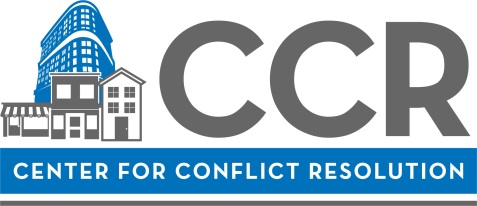 Mediator Mentorship Program (MMP) 2023 Cycle One ApplicationApplication Checklist Provide contact information  Review and confirm availability for all dates for the program Answer essay questions in approximately 200 words or less per question  Answer questions related to Scholarship Application (if applicable) Sign CCR Commitment Contract  Submit this completed application to: mmp@ccrchicago.org*Please note, we are not accepting resumes for this application cycle.  If you do submit one, it will not be considered as a part of your application.  Thank you.Contact InformationConfirm DatesPlease check the boxes next to each set of dates to confirm your availability.Information Session    I have attended the MMP Information Session (10/4/2022, 10/20/2022, or 11/2/2022)        Date Attended: Previous Training (check all that apply)  I have participated in a 40-hour mediation skills training within the last 24 months.       Date(s) and Training Organization(s):    I have participated in a 40-hour mediation skills training, but longer than 24 months ago.                       Date(s) and Training Organization(s):   I have participated in CCR’s Essentials Training within the last 24 months.                       Date: MMP Training Availability  I am available to attend required Zoom trainings on the following dates: Orientation – Monday, Jan. 9,   2:00 – 4:00 p.m. Agreement Writing & Co-mediation – Thursday, Feb. 9,   2:00 – 4:00 p.m. Adapted Model Training –  Tuesday, Mar. 7,   2:00 – 4:00 p.m. Tech Training (Zoom, Slack, Time Counts) – Wednesday, Mar. 29,   2:00 – 4:00 p.m.   My schedule is flexible enough to meet weekly (on Zoom or in person) with my mentor between January and March for 2-3 hour training sessions. Experience & Interest
Provide information about your background and why you are applying to the program. (NOTE: We use a "blind" application process in the application stage, so please do not include names of schools, employers, organizations, etc. that could potentially identify you to our selection committee.) What inspired your interest in mediation?Why would you like to become a volunteer for CCR?Please describe the unique factors you feel you would bring to CCR and its clients if certified as a volunteer mediator.Describe your educational background. (Please DO NOT list names of schools attended. Only provide the general subject matter focus of your studies and any degrees earned.)CCR’s clients represent extremely diverse backgrounds including parents, attorneys, incarcerated youth, small business owners, and unhoused people to name a few. Please describe how your own personal or professional experiences have prepared you to connect to the many cultures and communities we serve in Chicago.Describe any prior volunteer experience you’ve had. (Please DO NOT list names of organizations. Only provide a description of the type of service, job titles, and length of engagement.)Briefly provide an example of a conflict you have faced either personally, or as an advisor to someone else. (For example: What approaches did you use? How did you determine what was important? How did you handle the emotions involved?)Provide a brief description of a recent time you learned something new. (For example: you made a surprising discovery, realized something that changed your approach to a task, or altered your thinking.)CCR currently provides the majority of mediation services by using Zoom and other technology platforms. Please rate your comfort level with learning or adapting to new technology (scale of 1-5 where 1 is “not very comfortable” and 5 is “very comfortable.”)Are you interested in contributing to the mission of CCR in ways that DON'T involve mediation? (If yes, please describe your interest / expertise).Explain your availability to mediate. Describe your current schedule: school, employment, and other commitments. Explain what adjustments, if any, you would make in order to mediate cases.If you are currently able to fluently mediate in a language other than English, please describe proficiency, ability and experience using the other language(s).
Fees, Scholarships, & ConfirmationFees for the MMP are due by January 15, 2023. For your convenience, you can also arrange to make installment payments by contacting Israel Putnam, Volunteer Director, at iputnam@ccrchicago.org. Payment can be made by credit card or personal check. Please make checks payable to Center for Conflict Resolution and mail to 11 E. Adams Street, Ste. 500, Chicago, IL 60603. Failure to make payment or arrangements for installment payments by this deadline might affect your ability to participate.  If you are interested in receiving partial or full scholarship for this training program, please answer the following questions:Are you applying to receive a partial or full scholarship for this training program? If yes, please briefly describe your financial need and explain how much you think you can contribute to the cost of the program (if any). 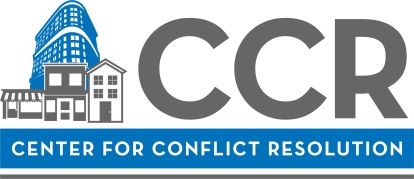 CCR COMMITMENT CONTRACTThank you for your interest in the MMP at the Center for Conflict Resolution (CCR). We are known for having quality volunteer mediators and take pride in offering high quality and consistent mediation services to our clients. In order to maintain our high level of service, we ask volunteers to commit to the following (please read and initial the individual lines and sign at the bottom):Signature								Date(To sign the form, type your full name here)Name:Address: Email: Cell: I agree that if certified to serve as a Volunteer Mediator with CCR at the end of the Mediator Mentorship Program, I will accept the position of Volunteer Mediator with CCR.I agree that if I am approved to serve as a Volunteer Mediator with CCR at the end of the Mediator Mentorship Program, I will schedule to mediate for CCR at least twice a month for a period of eighteen (18) months. I agree that if I do not meet this commitment and I was granted a scholarship for participation in either the 40-hour Mediation Skills Training or Mediator Mentorship Program, I will be required to compensate CCR for the difference between my fee for training and the total fee, including both the 40-hour skills training and mentorship fees. I agree that if approved to serve as a Volunteer Mediator with CCR at the end of the Mediator Mentorship Program, I will participate in CCR’s Peer Review process within my first 12-month period of certification.I agree that if approved to serve as a Volunteer Mediator with CCR, I will attend two CCR Continuing Education Programs within my first 18-month period of certification. 